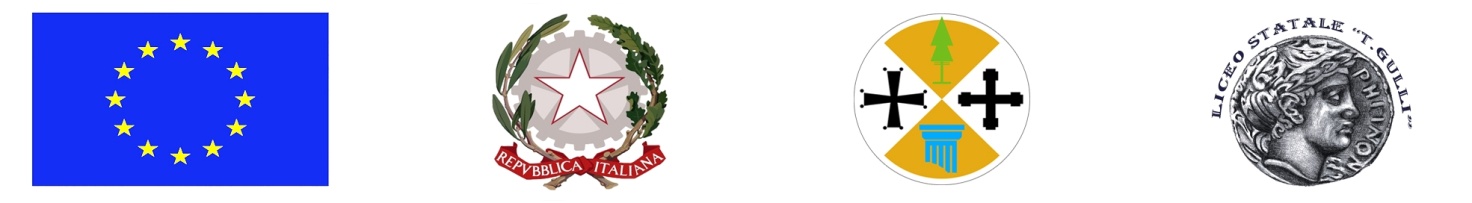 LICEO SCIENZE UMANE e LINGUISTICO “T. GULLÌ"Scienze Umane – S.U. Opzione Economico Sociale - Linguistico - Musicalewww.magistralegulli.it - rcpm04000t@istruzione.it - rcpm04000t@pec.istruzione.itCorso Vittorio Emanuele, 69 -  89125  Reggio Calabria Tel. 0965499424  Fax 0965499423 Codice Fiscale 80009130800 – Codice Univoco  UF9IYVALLEGATO N. 2Ai Signori Genitori dell’alunna……………………                                                                                                                                 della classe …………… Oggetto: Rilevazione assenze - Validazione anno scolastico 2023/24.Il Coordinatore  di classe  Prof.ssa ……………………. , rilevato che l’alunna………………..frequentante la classe …………  sez. ………….  del Liceo delle ……………………. alla  data odierna  ha effettuato un eccessivo numero di assenze ( ………. giorni effettivi) , come si evince dai dati dal Registro elettronico ,fa presente che il D.P.R. 122/2009 - “Regolamento recante coordinamento delle norme vigenti per la valutazione degli alunni”, art. 14-com.7, stabilisce che, ai fini della validità dell’anno scolastico, compreso quello relativo all’ultimo anno di corso, per procedere alla valutazione finale di ciascuno studente è richiesta la frequenza di almeno tre quarti dell’orario annuale personalizzato corrispondente a h. 669/891 per le prime e seconde classi e a h. 743/990 per le classi terze, quarte e quinte dell’istruzione liceale. Ne consegue che, assentarsi per più di 1/4 del monte ore annuale personalizzato, corrispondente a h. 222 per le prime e seconde classi e a h. 247 per le classi terze, quarte e quinte, fatte salve le deroghe debitamente motivate e riconosciute, per  specifiche situazioni  contemplate dalla norma e fatte proprie  dal Collegio dei Docenti, inficia la validità dell’anno scolastico e  pregiudica la possibilità di procedere alla valutazione stessa (art.2 com.10 del Regolamento sulla valutazione, DPR n.122/2009, C.M. n.20 del 04-03-2011, nota prot. n.1000 del 22 febbraio 2012, pari oggetto, diramata dal Direttore generale per gli ordinamenti e l’autonomia del Miur). Pertanto, assentarsi per più di un quarto del monte ore annuale personalizzato, corrispondente a 50 giorni di lezione, fatte salve le deroghe debitamente motivate e riconosciute, per specifiche situazioni contemplate dalla norma e fatte proprie dal Collegio dei Docenti, inficia la validità dell’anno scolastico e pregiudica la possibilità di procedere alla valutazione stessa (art.2 com.10 del Regolamento sulla valutazione, DPR n.122/2009, C.M. n.20 del 04-03-2011, nota prot. n.1000 del 22 febbraio 2012, pari oggetto, diramata dal Direttore generale per gli ordinamenti e l’autonomia del Miur).Si pone quindi   all'attenzione della famiglia la delicata situazione ricordando che, la mancata frequenza potrebbe pregiudicare l'esito della conclusione dell'anno scolastico. Reggio Calabria, ……………………… Il Coordinatore  di classe         Prof. ………………..Il Dirigente ScolasticoDott. Francesco PraticòFirma autografa sostituita a mezzo stampa ai sensi e per gli effetti dell’art. 3, c. 2 D.Lgs n. 39/93